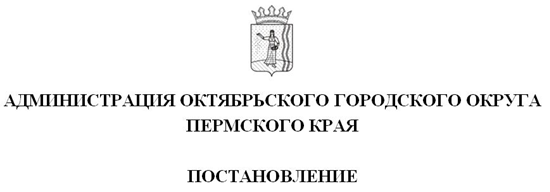 _________________                                                         № _________________В соответствии с Федеральными законами Российской Федерации от 27 июля 2010 года № 210-ФЗ «Об организации предоставления государственных и муниципальных услуг», Уставом Октябрьского городского округа Пермского края, на основании предложения прокуратуры Октябрьского района от 09 марта 2023 г. №2-26-2023/ПО№22-22-000333,Администрация Октябрьского городского округа ПОСТАНОВЛЯЕТ:1. Внести в Административный регламент по предоставлению муниципальной услуги «Принятие решения о подготовке документации по планировке территории», утвержденный постановлением Администрации Октябрьского городского округа Пермского края от 29 марта 2021 года №219-266-01-05 (далее - административный регламент) следующие изменение:- пункт 2.4.2 административного регламента изложить в новой редакции:«2.4.2. Решение о подготовке документации по планировке территории должно быть принято в течении 10 рабочих дней со дня предоставления заявления, в орган, предоставляющий муниципальную услугу».2. Постановление вступает в силу со дня обнародования и подлежит размещению на официальном сайте.  Глава городского округа -                                                                                 глава администрации Октябрьского городского округа                                                                                        Г.В. Поезжаев